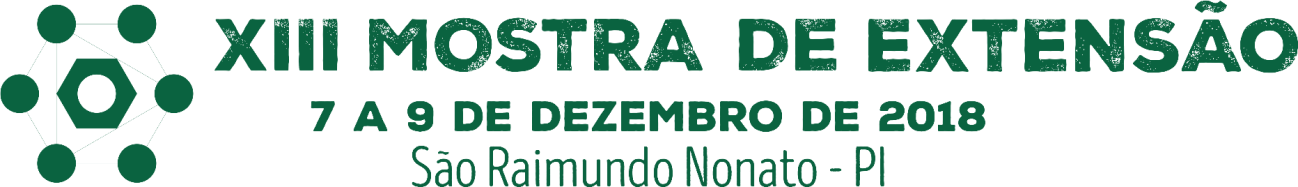 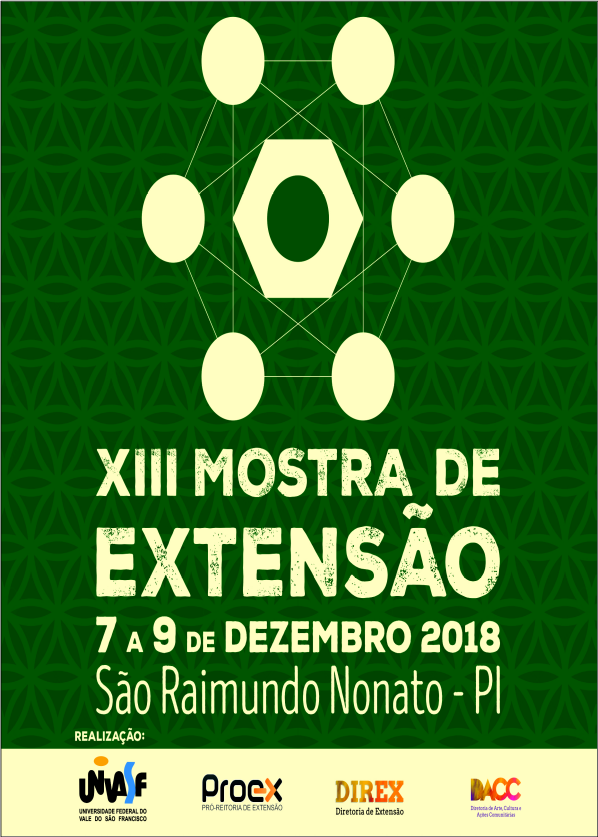 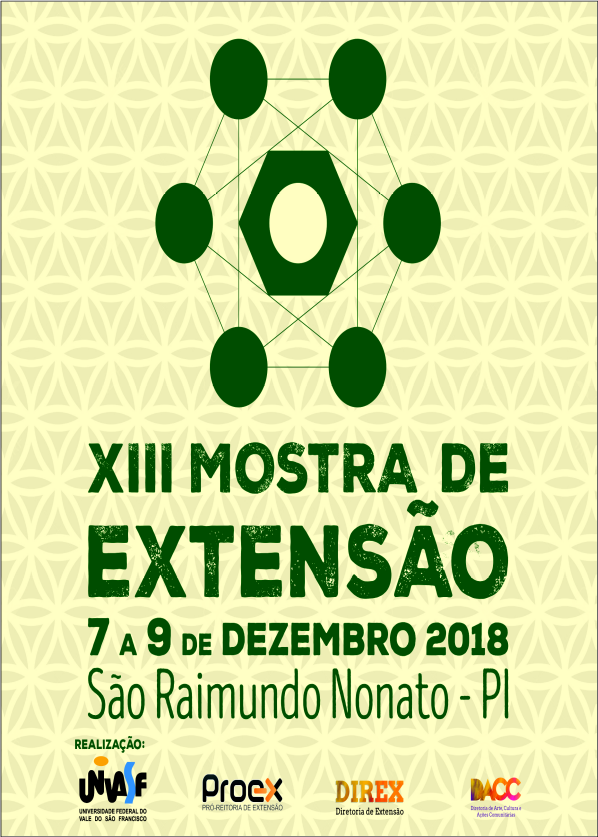 1- Inserir aqui o texto do resumo de seu trabalho de modo que ocupe todo o espaço, não extrapolando o formato da caixa de texto. 2 - Imagem de boa resolução. Formato JPEG; Não extrapolando o formato da caixa de imagem acima. 3 - Para inserir a imagem, siga as seguintes orientações:  clicar com o botão direito do mouse na caixa de imagem(banner) > Alterar Imagem > De um arquivo... > Escolher sua imagem > Inserir. Participantes: Nome do Coordenador e bolsistas/voluntários (as), se houver, ou dos autores do trabalho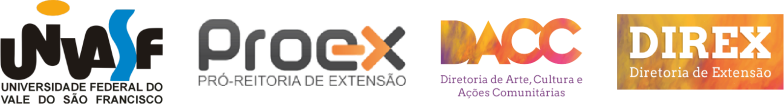 